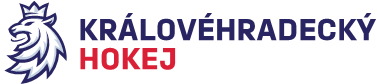 Zápis č. 9/2018-2019Ze zasedání STK – dne 15. 11. 2018 v Hradci KrálovéPřítomni:  J. Šťavík, L. Balášová, V. Votroubek, P. Luštinec1.	STK bere na vědomí sdělení klubů o možnosti sehrát 11. kolo LSŽ „B“ a LMŽ „D“ v jiném 	termínu (viz zápis STK č. 6). Kluby se dohodly ponechat termín 11. kola v původním 	rozlosování, pouze u. č. 5032/7032 Trutnov – Mountfield HK buse sehráno dne 9. 12. 2018.2. Změny oproti RS, hlášení času začátku utkání a oboustranně potvrzené dohody bere STK na vědomí dle systému HoSys. STK veškeré předehrávky bere na vědomí a potvrzuje v systému Hosys. V tabulce odsouhlasené změny po stanoveném termínu utkání.3.	 Schválená utkání:KLS	0046, 0047, 0050, 0052 - 0055	RLJ  	1960 – nejsou vyplněny pomocné funkce – předat KR, DK		1961, 1962					RLD  	4779, 4780						chybí: 4782LŽ A+C	6034/8034, 6043/8043, 6044/8044		chybí: 6008/8008, 6018/8018, 6041/8041, 6042/8042 LŽ B+D	5028/7028, 5030/7030, 5228 – 5230, 7228, 7229KLP	90016 - 9020Mini 2010	9414, 9427						chybí: 9404, 9406, 9419, 9420Mini 2011	9607, 9609 - 9612					chybí: 9606, 9608				Zapsala: Lucie BalášováOvěřil: Jindřich Šťavík Č.utkáníHOKTermínČasZSPoznámka7029Nová Paka – Trutnovčas.rozm.?NPSTK souhlasí5239Nové Město – Hronovčas.rozm.?NMSTK souhlasí6051/8051Jihlava – Pardubice2.12.1810:00JISTK souhlasí